Publicado en Madrid el 06/07/2020 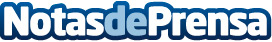 Viajestransformacionales.com, conectar con un mundo interior realizando viajes a lo desconocidoA pesar de que son muchos los que piensan que el verano es la mejor época para realizar un viaje de placer que les pueda liberar de sus obligaciones durante un tiempo, el invierno también es una alternativa muy buena que no todos contemplanDatos de contacto:Alvaro Lopez629456410Nota de prensa publicada en: https://www.notasdeprensa.es/viajestransformacionales-com-conectar-con-un Categorias: Nacional Viaje Entretenimiento Medicina alternativa http://www.notasdeprensa.es